Технология наращивания гелевых ногтей на типсы (однофазная) пошагово.  Как упоминалось в предыдущих статьях, однофазный гель является идеальным материалом для овладения базовыми знаниями в области моделирования ногтей для новичков; а для облегчения начинающим мастерам поиска необходимого набора материалов и инструментов наш интернет-магазин одним из первых на Украине выпустил в продажу специальные стартовые наборы, которые укомплектованы с учетом всех требований и обладают наиболее полным перечнем всех необходимых позиций для того, чтобы процесс обучения гелевому наращиванию ногтей стал для вас приятным и полезным времяпровождением.  Итак, для гелевого наращивания ногтей на типсах при помощи однофазного геля вам потребуются:· Средство 3-в-1  –  это средство одновременно является антисептиком, дегидратором и средством для снятия липкого дисперсионного слоя; также можно использовать для очищения кисти после работы· Апельсиновые стэк-палочки и (или) металлический пушер· Пилки для снятия глянца и придания формы свободному краю для натуральных ногтей абразивностью от 180 грит и выше· Пилки для придании окончательной формы смоделированным ногтям абразивностью от 100 грит· Праймер для геля· Однофазный гель· Кисть для наращивания гелем· Безворсовые салфетки для снятия липкого слоя· Типсы· Клей для типс· Типсорез· Щетка для удаления опила· УФ - лампа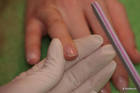 Обработайте свои руки и руки клиента средством 3-в-1, отодвиньте кутикулу при помощи апельсиновой стэк-палочки или пушера, движениями от кутикулы к свободному краю пилкой для натуральных ногтей аккуратно, совершая движения в одном направлении, снимите глянец с натурального ногтя и удалите птеригий – особое внимание следует уделить околоногтевым пазухам.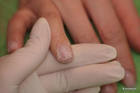 Удалите опил с ногтя, обезжирьте ногте при помощи безворсовой салфетки и средства 3-в-1;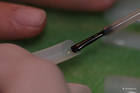 Выберите типс соответствующей будущему дизайну форме  –  квадрат, стилет и т.д., нанесите клей на внутреннюю сторону типса в контактной зоне.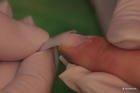 Подберите типсы по размеру каждого ногтя, приклейте их к свободному краю, держа типс про отношению к ногтю примерно под 45 градусов аккуратно прижмите к ногтю, удаляя излишки воздуха, придерживайте типс пальцами в течение нескольких секунд для лучшего склеивания поверхностей.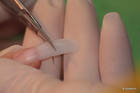 Типсорезом обрежьте излишнюю длину тиса, пилкой для искусственных ногтей абразивностью от 100 грит снимите с типса глянец, осторожно сводя на нет переход с контактной зоны типса на натуральную ногтевую пластину удалите опил и вновь обработайте ногти средством 3-в-1.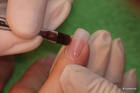 Нанесите праймер для геля на натуральный ноготь, избегая попадания его на типс и дождитесь полного высыхания  –  старайтесь не прикасаться к обработанной поверхности ногтя.  Затем втирающими движениям кисточкой нанесите первый грунтовочный слой однофаазного геля на ногтевую пластину и типс, поместите в УФ-лампу примерно на одну минуту; не снимая липкого слоя, начинайте работу гелем по моделированию архитектуры будущего ногтя: сформируйте апекс, запечатайте торец ногтя во избежание появления возможного отслоения материала  –  старайтесь при этом не наносить материал на саму кутикулу и на боковые ногтевые валики - это также может повлечь за собой появление отслоений.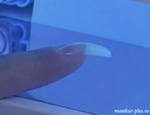 Поместите руку в УФ-лампу на 3 минуты, при необходимости повторите действия  –  нанесите еще один слой материала, сформируйте апекс, и т.д.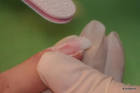 После полной полимеризации материала, снимите липкий слой при помощи безворсовых салфеток и средства 3-в-1, придайте смоделированному ногтю окончательную форму пилкой для искусственных ногтей абразивностью от 100 грит, тщательно удалите опил и новь обработайте ногти средством 3-в-1, легкими массажными движениями вотрите в околоногтевую зону каждого пальца масло для кутикулы.   В каждом новом деле важна постоянная практика, и наш интернет-магазин с удовольствием предоставляет в распоряжение  новичков широкий выбор материалов, идеально соответствующих соотношению «невысокая цена = отличное качество», что делает нашу продукции востребованной не только на территории Украины, но и за ее пределами  –  присоединяйтесь и вы к команде творческих и креативных людей-мастеров ногтевой эстетики  –  ведь это так увлекательно!